ПРИЛОЖЕНИЕ к постановлению Администрациигородского округа 
"Город Архангельск"от 15 апреля 2024 г. № 600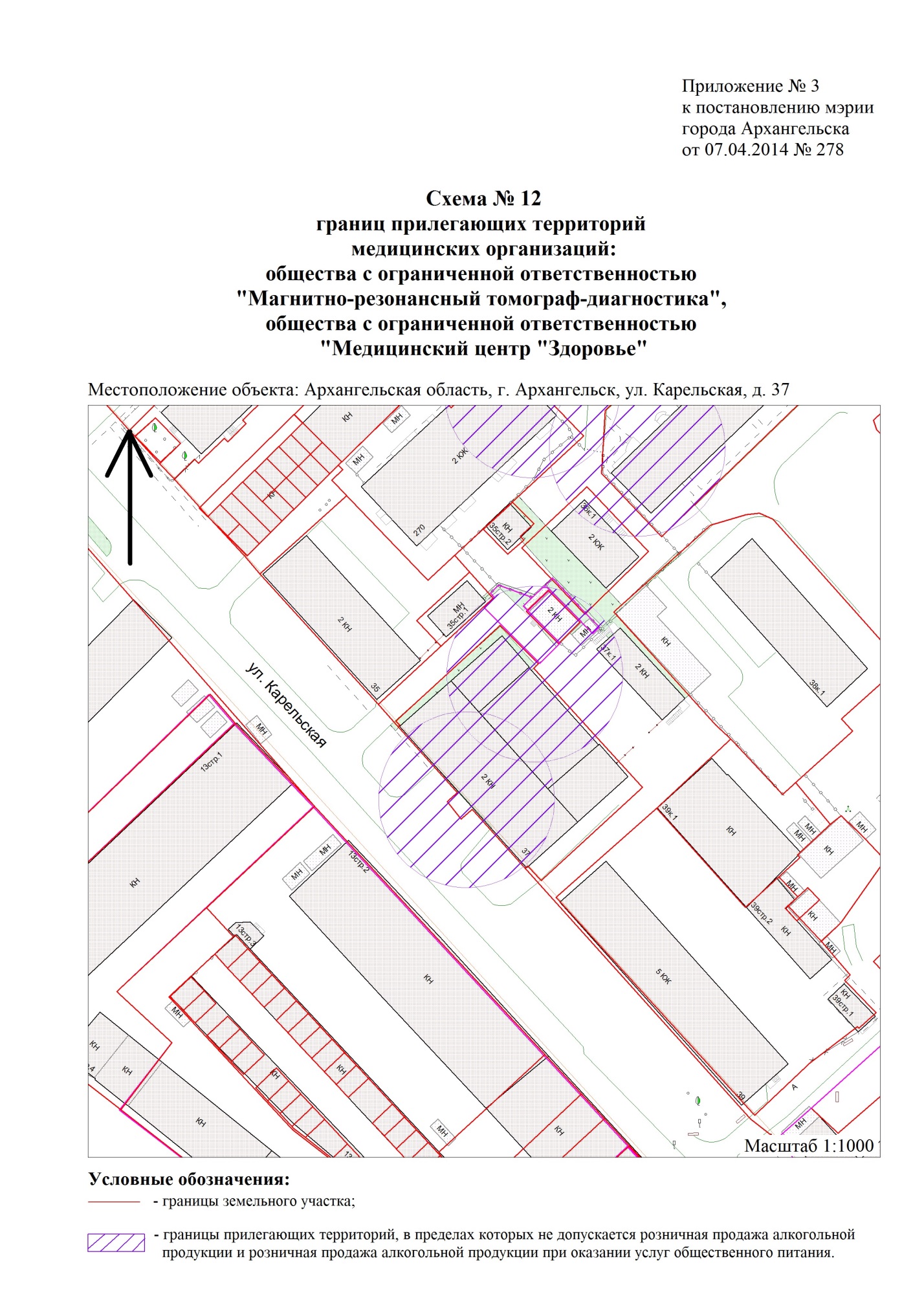                                                                   "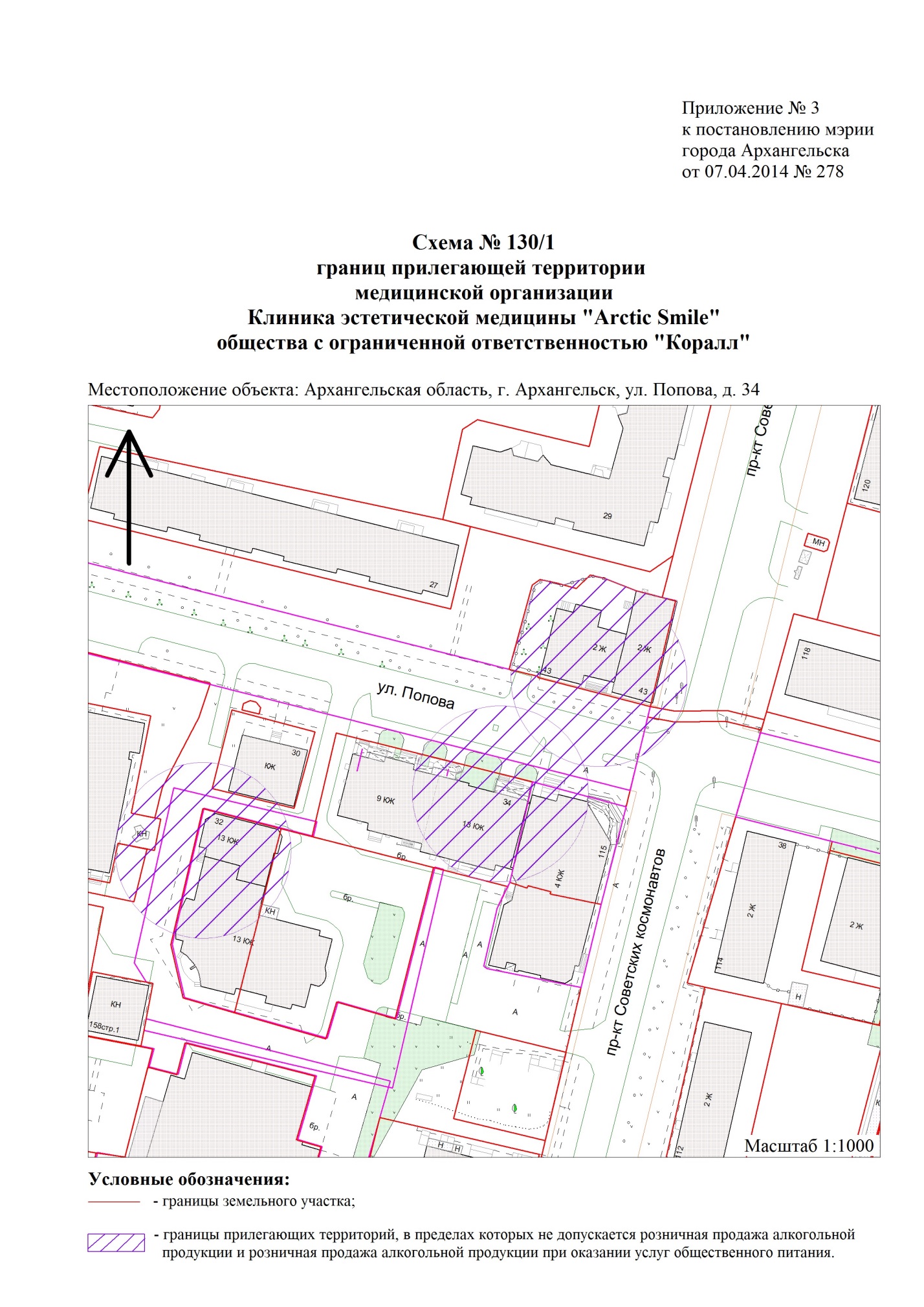 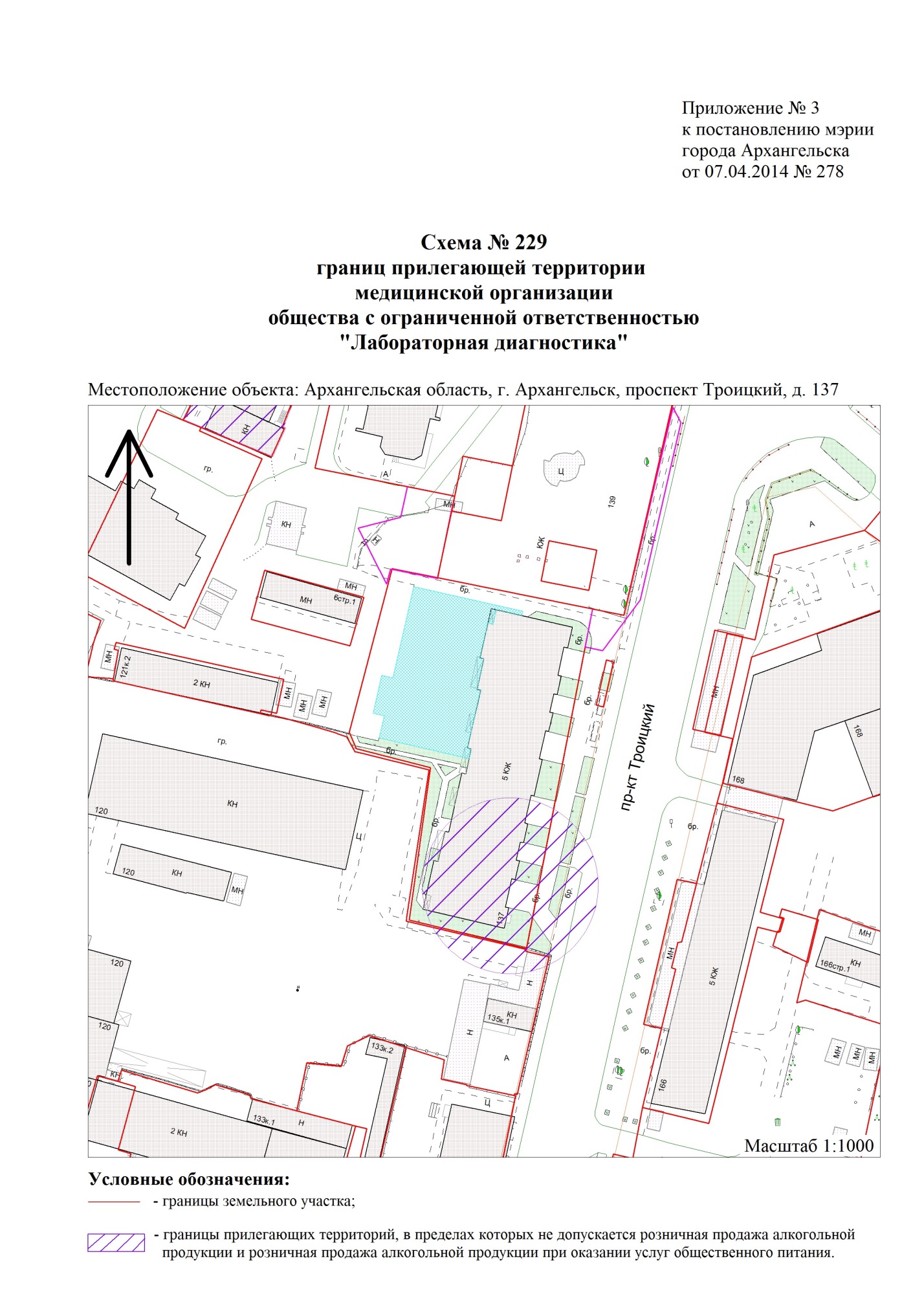                                                                                                                                                                                               ".________________